Додаток до рішення Сокальської районної ради Львівської області від 18 грудня 2018 року №669Межі села Перв’ятичі Перв’ятицької сільської ради Сокальського району Львівської області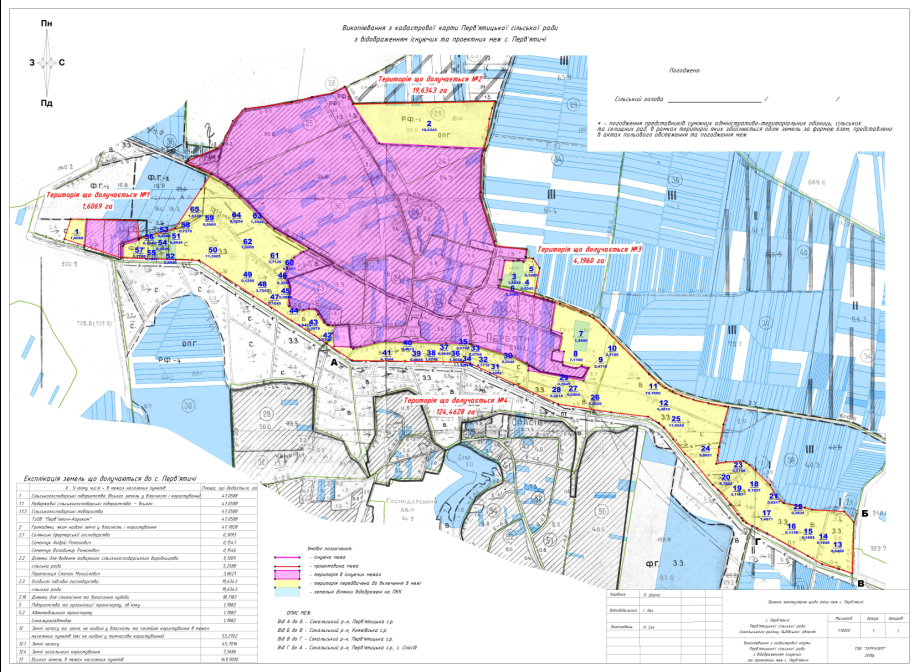 Заступник голови районної ради						Василь Бойко